SIMCOE  CHAPTER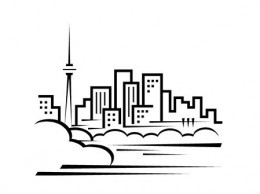 CPC Heritage Club                          Summer Newsletter – July 2018Well summer has just arrived and we have already had some really hot, hazy days here in Toronto.  Hope you all have a wonderful summer and are able to enjoy some outside activities.  George and I have just returned from a two week vacation in Newfoundland and would encourage those of you who have thought of visiting this Province to do so. The people are very friendly and the landscape is diverse and breath taking.  I would like to take this opportunity to thank you all for choosing to again pay your annual dues and support the Simcoe Chapter.  It is very rewarding to Ann and I that so many of you continue to come out and enjoy the planned events. By becoming a paid member of the Simcoe Chapter for the low cost of $10 for the year 2018, you will continue to receive the Quarterly newsletters and information about the dates and times of activities that will be offered to our Membership. You will also be eligible to join Goodlife Fitness and qualify for Johnson InsuranceYou will see more events that we have planned in this newsletter.  I encourage you to come out and enjoy the camaraderie of seeing old friends and making new acquaintances.  Remember your  friends and family are invited to attend our planned events with you.Remember to check out the Simcoe Page on the Heritage website at heritageclub.ca for updates on upcoming events, pictures and other information.I look forward to seeing you again at our next event.Toronto AGMMay 25 to May 31, 2018, Simcoe as well as Humber, Pineridge and Trent-Severn Chapters co hosted the Annual Meeting of the Chapter Presidents of the Heritage Clubs, coast to coast.  This event was held at the Yorkdale Holiday Inn Toronto, and may I say we did ourselves proud on the planned activities and meetings during this event.  A special thank you to Claire Andrews who hosted our hospitality suite. It was also wonderful that Ann Boles and Dom Capalbo were able to attend the Banquet.  I know that Dom enjoyed seeing several of the Presidents that he had worked with during his term as Simcoe President. Our Charity of Choice,  was Toronto Sick Kids Foundation, donations made during the AGM totaled $3770.  Simcoe Chapter donated $500 to this very worthy cause.Current and Past Presidents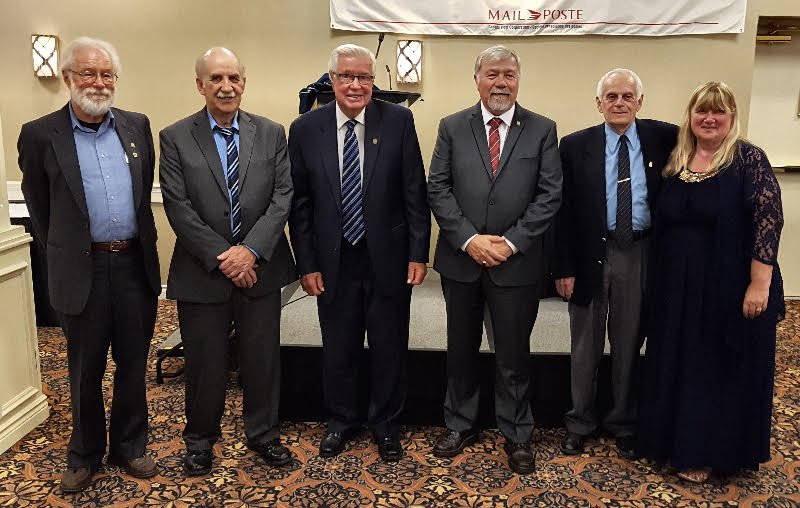 Left to right: Doug Anderson (Thames Chapter,  Past President), Henry Masek, Thames Chapter President, Keith MacDonald (Pineridge Past President), JP Leguerrier National & Pineridge President, Dom Capalbo (Simcoe Past President) Lea Maynard Simcoe President.Our  Past  2018 EventsWednesday April 11 - The Oh Canada Eh Dinner Threatre Presents ‘The Show Must Go On!’ New Musical Review for Spring 2018Myself and Ann went on this trip. I know that we both enjoyed a great meal and show.  A wonderful day out for both of us, lots of tunes from our younger days.Monday April 23 at 12 Noon: The Mandarin RestaurantWe had a total of 43 members, family and friends attend this luncheon.  It was so wonderful to have so many of you come out, especially due to the fact that we had rescheduled due to the ice storm on the original April 16th date.  We collected $75 for the Daily Bread Food Bank.Thursday May 10 - It's Blossom Time in NiagaraWe returned the tickets for this as we had no one show interest in going on this trip.  Wednesday May 16 at 12: Noon The Mandarin RestaurantWe had 19 attend this luncheon and collected a total of $16 for the Daily Bank Food Drive.Monday June 4  at 12: Noon The Mandarin RestaurantA total of 29 people attended this luncheon including some paid members who have not come out before and we collected $8.25 for the Daily Food Bank.  A donation will be made to the Food Bank in September this year.Sunday June 10 - A Spring Jaunt to Niagara With Brunch at Queenston HeightsWe had no one who was interested on going on this trip.Friday, June 22, 2018: Annual Charity Golf TournamentPeter and Nancy Demers as well as George and Lea Maynard represented Simcoe Chapter while attending this Golf Tournament.  Everyone had a great day of golf.Upcoming  Events for 2018Saturday July 28 - Collingwood Elvis FestivalAn annual event since 1995, the Collingwood Elvis Festival is the largest of its kind, and sanctioned by Elvis Presley Enterprises. It’s a chance to learn more about the man, his music, his attitude and iconic image. Find out what made Elvis a pop culture giant, and how he continues to influence music and culture even today! We’ll start off our enjoyable day with a Luncheon at Mylar and Loreta’s in Singhampton (11:30 a.m. to 1:00 p.m.) before we motor on to the Festival itself, where you have the afternoon (1:30 p.m. – 5:30 p.m.) to spend as you wish: enjoy performances by Elvis Tribute Artists, browse the many vendor booths, and perhaps purchase some unique gift items. Join us To ‘let loose’ and release your Inner Elvis! Just  $87.00  Per Person cost includes Motorcoach Transportation, Lunch, All Taxes and Meal Tip. 6 members and friends have booked to go on this trip. We have returned the extra tickets for this trip. If you are interested you can contact Time of Your Life Tours at 416-224-0684.Monday August 13 at 12: Noon The Mandarin RestaurantWe will meet at The Mandarin Restaurant, 2206 Eglinton Ave East at Birchmount, in Scarborough for our buffet luncheon  We are asking that you all bring a cash donation that will be given to The Daily Food Bank in Toronto. Seniors please bring along your identification.  The cost is $14 for Active paid Members and $20 for Non-members. Simcoe Chapter will subsidise for the buffet,  drinks (non Alcoholic), taxes and tip.  Register early to reserve your spot by phoning: Marcella Drover at  416 - 690 - 7695Saturday Aug 18 - It’s Market Day in St. Jacobs Experience Canada’s largest year-round Farmer’s Market in St. Jacobs (10:30 a.m. – 12:30 p.m.)! Join us on these Market Days and shop for some of the great bargains available from hundreds of vendors, both indoors and out, offering a wonderful variety of fresh Produce, Fruits, Meats, Cheeses, and Baked Goods. After your visit to the Market we’ll head into nearby Elmira for an always-good Buffet Luncheon at the popular Crossroads Restaurant (1:00 p.m. – 2:30 p.m.) Following lunch we’ll return to St. Jacobs, this time to the charming village with its delightful shops and stores. You’ll have time here (2:45 p.m. – 4:00 p.m.) to shop and browse before we depart for home. Just $76.00 Per Person cost includes Motorcoach Transportation, Lunch, All Taxes and Meal Tip If you are interested you can contact Time of Your Life Tours at 416-224-0684.Saturday Sept 8 - Trent Severn  - Charity Golf Tournament1pm at Deer Run Golf Course, 10 Brook St, Little Britian, Ont K0M 2C0. Includes 12 Holes with Cart, steak dinner and Prizes  $70.each  Putting contest 3 balls for $5 (50% to winner and 50% to Charity) Contact Les Kimmerer @ 705-320-9480 or trentsevern22@hotmail.com   Monday September 17 at 12: Noon -  Occasions RestaurantWe will meet at Occasions Restaurant , 30 Eastwod Rd, in Toronto for our luncheon. We are asking that you all bring a cash donation that will be given to The Daily Food Bank in Toronto. Each participant will be required to pay for their own lunch ( Menu items range from $8 to $15+)  Simcoe Chapter will provide dessert and pay for drinks (non Alcoholic), and group tip.  Register early to reserve your spot by phoning: Marcella Drover at  416 - 690 - 7695Tuesday Sept 25 - Autumn Colours, Cruising, and CranberriesVisit the lovely Muskoka region for this delightful autumn day trip that offers a LuncheonCruise aboard the Wenonah II Steamship, plus a visit to the famous Johnston’s Cranberry Farm for Guided Touring and Wine Tastings. What nicer time of the year than autumn, and what nicer place to be than Muskoka!11:15 a.m. Arrive at the Granvenhurst dock to board the Wenonah II Steamship.11:30 a.m. – 2:00 p.m. Enjoy a scenic Lake Muskoka Cruise with a Full Course Roast Turkey Luncheon served in the ship’s Dining Room (note: Bar Service isavailable.)2:00 p.m. Following the cruise we disembark the boat and depart for the Johnston’sCranberry Farm near Bala.2:45 p.m. – 4:15 p.m. approx. Enjoy the Farm’s popular ‘Bog to Bottle’ Tour, featuring a Guided Wagon Tour of the Farm that shows the fascinating growing andharvesting of the cranberries, followed by tutored Tastings of their FruitWines, and time to shop their various cranberry products.4:15 p.m. approx. We depart the Farm and are homeward bound.Just $129.00 Per Person cost includes Motorcoach Transportation, Lunch, All Taxes and Meal Tip.  We have 6 members who have signed up for this tour.  We still have 4 tickets available for this trip.  You must contact us by July 15 if you want to go on this trip.If you are interested in booking any of the trips mentioned in this newsletter,  please contact : Ann Boles at 416-471-1861 after 6 pm or email: annboles1946@yahoo.ca to book your seat.  Due to the fact that we only book 10 tickets for each trip the sooner you book the better chance you have for getting a seat.  Payment can followWednesday Nov 7 - Crafters Caravan: A Knitters JauntIf you are a knitter and would like to join some other knitters for a fun and interestingday away, then this is the trip for you! We’ll start off by heading to Listowel for a visit tothe Spinrite Yarn Factory Outlet, where there is time to shop and browse the completecollections of all the top brand name yarns, as well as one of Canada’s largest selections of discontinued and discounted Mill End yarns. Leaving Listowel, we return to Elmira to enjoy a Buffet Luncheon at the popular Crossroads Restaurant (12:30 p.m. – 2:00 p.m.) Following lunch we’ll head to the famous Mary Maxim store in Paris, a knitter’s paradise since the mid-50s. Today’s trip gives you the opportunity to pick up knitting, crocheting and quilting supplies, and meet up with some other ‘crafty’ people with the same likes as you!          Just $75.00 Per Person cost includes Motorcoach Transportation, Lunch, All Taxes and Meal Tip. (Deadline for booking this trip Sept. 12)I am the only one who has signed up for this trip so far.Monday Dec 3 - The Panorama of Christmas Lights in Simcoe Plus Dinner at the Erie Beach HotelThe lovely Christmas Lights displays in the town of Simcoe are an annual favourite withmany of our customers. We’ll start off our fun day with a stop at the popular Dutch MillCountry Market in Waterdown where you can enjoy a little shopping time, plus a coffee on your own if you wish. Then we’ll head to the Erie Beach Hotel in the charming lakeside town of Port Dover, on Lake Erie. Their Full Course Dinner of Roast Turkey and Fresh Lake Erie Pickerel is served family-style and comes with all of the Hotel’s nice ‘extras’: their Cove Room Salads, Relish Tray, and their famous Celery Bread. Finish off with Sherbet and a Beveragebefore we head over to the nearby town of Simcoe, where we’ll enjoy a Guided Tour of their wonderful ‘River of Lights’, featuring 65 displays and over 130,000 lights! At the end of thetour, complimentary Cookies and Hot Drinks are enjoyed before we head for home.Just $93.00 Per Person cost includes Motorcoach Transportation, Lunch, All Taxes and Meal Tip. 4 signed up for this tour.Heritage Club ScholarshipsHeritage  Club will be awarding three scholarships to students starting, for the first time, their first year of full time studies, and the awards will be valued at $1000 for university and $500 for college studies. In order to be eligible, students must be dependent children, including adopted children, stepchildren, grandchildren, and wards in legal guardianship of an active member (dues paying member of 2 years) of a Heritage Club Chapter. All applications must be post-marked by June 28, 2018.
The program details are available on the Heritage Club website at heritageclub.ca under LINKS. The National Co-ordinator, and all applications and queries should be directed to Eldred Holmes at holmese@nl.rogers.comWelcome to Our New  Members: Vince MireckiNew Paid Simcoe  Members:Marisa Mucchi		Richard ElmhirstNew Associate Paid  Members Irene Pinti			Carol WhalenIn 2017 there were 134 paid members and 23  associate paid members.  Presently we have 123 paid members and  21 paid associate numbers.We are still recruiting for more new members. Applications to join Simcoe or any of the  Heritage Clubs can be found on the CPC Heritage Club website. We would hope that  you will share and encourage eligible  Posties to join our Simcoe Chapter.In Memorium If you are aware of the passing of any of our members we would ask that you please notify us.Life EventsHave you had any life events you would like to share in our newsletter?  Let me know so I can include your news. Contact me at: maynardlea2@gmail.com . WebNewsPlease check out our Simcoe web page heritageclub.ca.  as well as the other 28 Chapters to find out what activities Heritage members are involved in.Simcoe Chapter Heritage Club also have a page out on Facebook.  Feel free to check us out for photos of our events and updates to upcoming events.Please check these pages frequently as we will be posting upcoming events for 2018 as they are arranged.Volunteering - Did you Know?The Canada Post Heritage Club motto is “People helping People”. With that in mind, your Simcoe Chapter donates generously on your behalf to worthwhile charities every yearPop Can TabsOur member, Paul Palen has requested that we ask our members to collect the tabs from pop and beer cans for him, as he donate them to the Hospital for Sick Kids. Any pop tabs you have collected can be brought to our next luncheon.  We would like to thank our members for helping to support Paul in his collection for this worthy cause.Bowling AfternoonOur member, Nancy Fleming has volunteered to look into arranging an afternoon of bowling for our members, if there is enough interest.  This event will be planned for an afternoon in the fall.  The bowling alley offers both five and ten pin bowling.  As we would need to know how many members would like to participate in a bowling afternoon, please contact Lea Maynard @905 839 7439 or maynardlea2@gmail.comSanta Letter Writing VolunteersCongratulations to Dom Capalbo who was acknowledged by the National Heritage Executive  for his Santa writing contribution for 2017.We are now looking for volunteers to help us with this annual Canada Post Program in 2018.If you are interested in answering Children's Santa letters please contact Lea Maynard at 905 839 7439 or maynardlea2@gmail.com .  This program kicks off in November and run until mid January.Pat Byrne has recently retired and has agreed to be our Simcoe coordinator for this event again this year.   Christmas LuncheonPlans are currently being made for a combined Christmas Luncheon for the Pineridge and Simcoe Heritage Clubs.This event will take place at the award winning Centennial College Culinary School, located at 937 Progress Ave., Scarborough.More details will be in our next newsletter.CHANGE OF ADDRESS NOTICEName:____________________ Heritage Club National Membership #:____________Old Address:__________________________________________________________New Address:_____________________________________________________________Postal Code:__________________      Phone Number:________________________Email:______________________________       Effective Date: _________________.YOUR EXECUTIVE COMMITTEELea Maynard, Chapter President, Newsletter Writer, Member’s List, Recruitment Email: maynardlea2@gmail.com presidentEmail: simcoecpcheritageclub@gmail.com chapterAnn Boles, Treasurer / Secretary, Editor, Telephone ContactEmail: annboles1946@yahoo.ca416-471-1861 please call after 6 PM Marcella Drover, Member at LargeAlice Leung, Past PresidentWe are always looking for volunteers to complete our Executive Committee.  If you are interested or would like to discuss any of the positions further,  please contact me, Lea Maynard: maynardlea2@gmail.com.We are still actively looking for other locations for our Luncheons and are asking our members to provide us with contacts and locations of restaurants you may want us to try.  If you have any suggestions of other activities that you feel would be of interest to our members please contact myself or Ann.Simcoe Heritage Club is your club, we require your participation and suggestions to make it all that it can be.